Os réptiles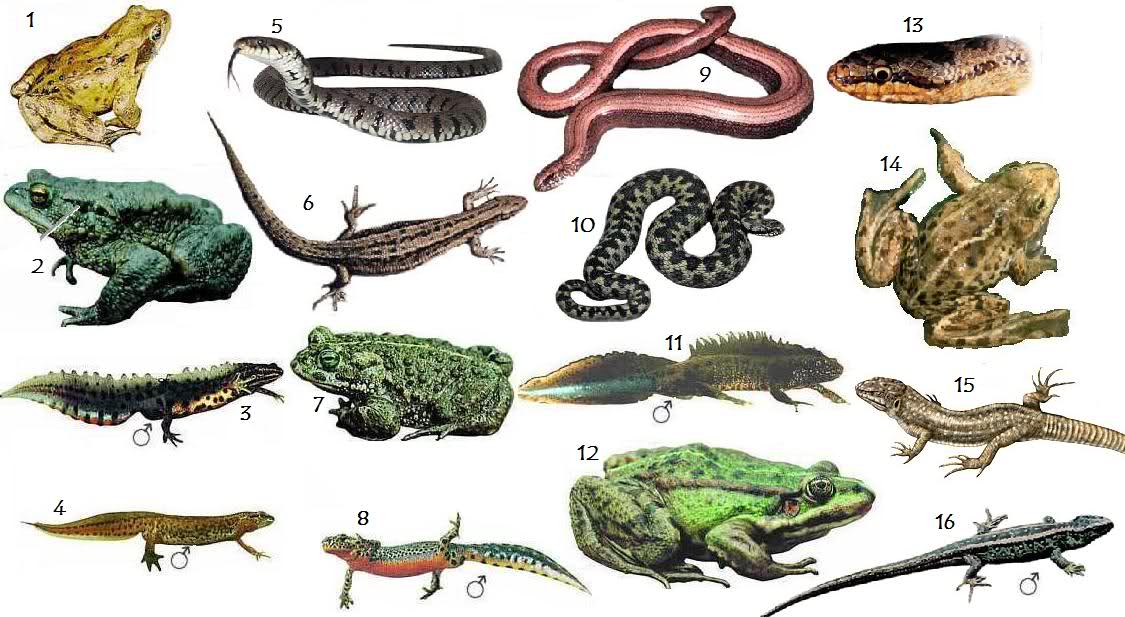 Unha vez visto o vídeo dos réptiles, contesta as seguintes preguntas:Por que estes animais chámanse así, réptiles?  _________________________________________________Completa as características dos réptiles:Os réptiles son animais de sangue ____________ e respiran por _____________. Reprodúcense por___________, é dicir son __________________.A súa pel está recuberta de  _____________ duras e fortes. Segundo do que se alimentan, a maioría dos réptiles son ____________________ pero algún son ________________.Explica que quere dicir que algúns réptiles se mimetizan coa paisaxe que os rodea.____________________________________________________________________________________________________________________________________________________________________________________________________Escribe o nome de tres réptiles._________________________________________________